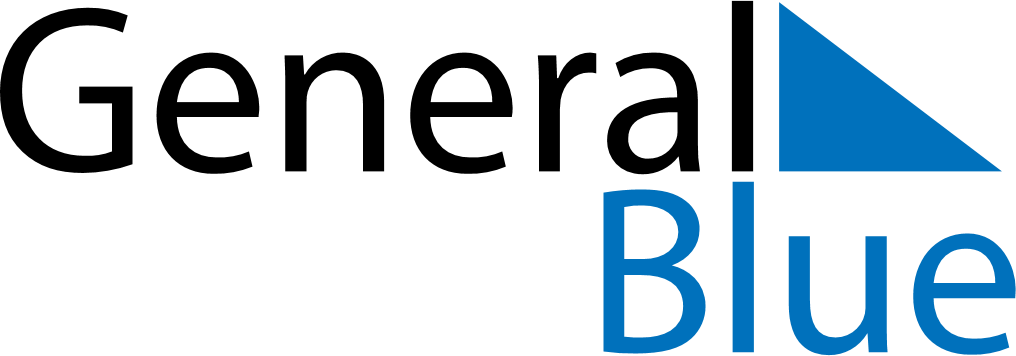 May 2028May 2028May 2028PhilippinesPhilippinesMONTUEWEDTHUFRISATSUN1234567Labour DayFeast of the Sacrifice (Eid al-Adha)8910111213141516171819202122232425262728Islamic New Year293031